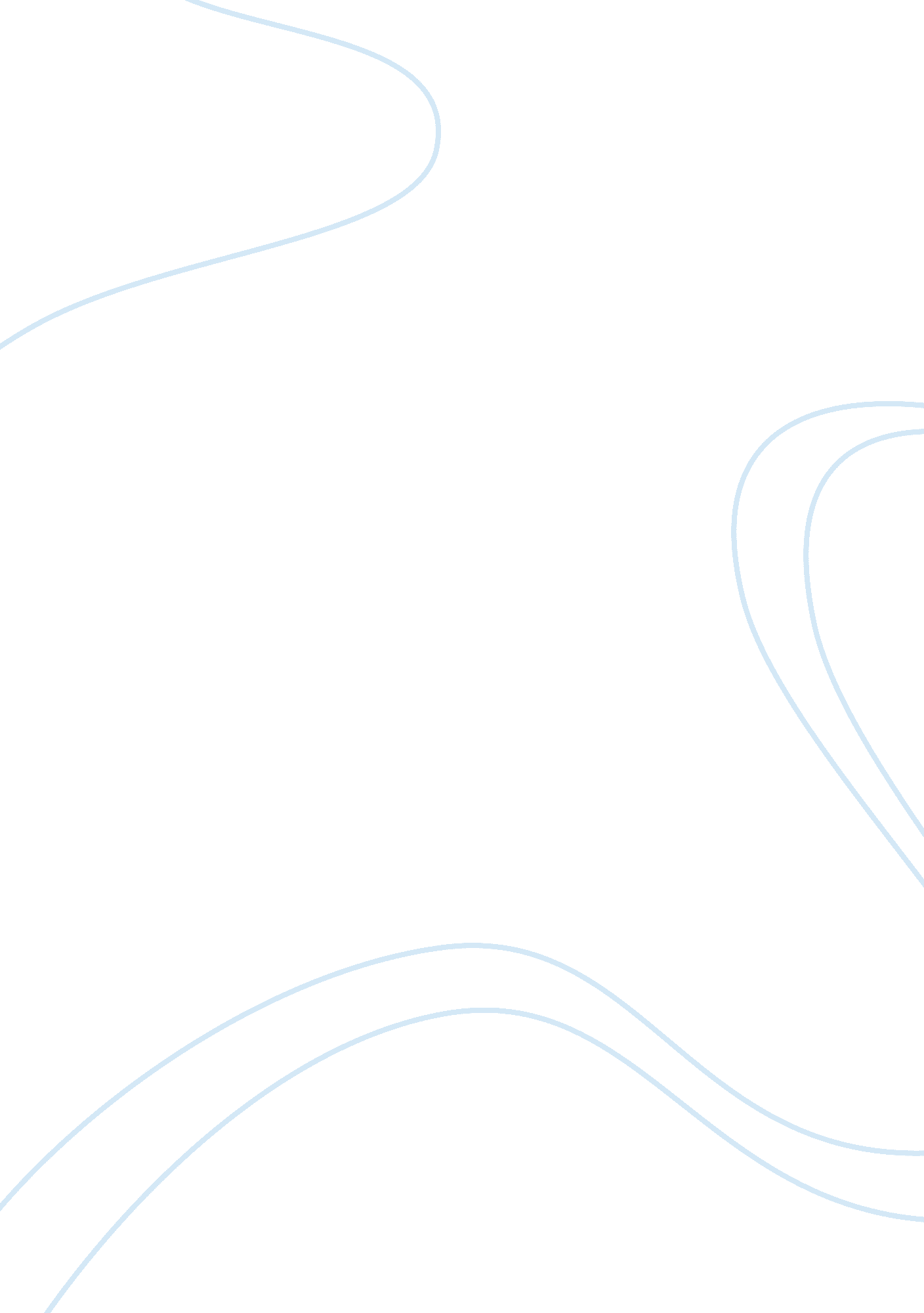 Alien my friend essay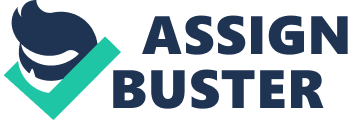 Unlike so many children’s of my age, I had an Alien friend. Her name was Sarah; she was everything that I was not. Sarah was a strange looking girl with two antennas like objects popping out of her head over a green colored body. She had an owl like round eyes and had a head almost one-and-a-half times bigger than ours. She was quiet a peculiar looking girl. I met Sarah on my visit to my aunts farmhouse last year. There was a tree house at the backyard of the farm. I would spend my entire afternoon playing alone in the tree house. One day I heard a loud thud crashing sound and I came out of the tree house and saw a green coloured body was lying beneath the tree. It lay unconscious over there. I was scared and confused but gathered my courage and stepped down of the tree house and reached out to help the strange looking person. I poured little water to her small mouth and she became conscious. Then she extended her thin wiry like hand in friendship and I obliged. Soon she was alright. Sarah had a robotic voice. Then she told me she was from the planet Mars. And she and her family had come for picnic to planet Earth. There was heavy rainfall due to which they had to leave in hurry. Due to bad weather, their spaceship had crashed in the jungle nearby and she had being separated from her family of aliens. I wanted to introduce her to my mother but due to her alien powers, she was only visible only to few people on earth like me. She appeared invisible to others. As she had nowhere to go, Sarah stayed at our tree house. We played lot of games together and she would always let me win . She talked about her life in Mars, telling me that it is much bigger than our planet earth, having its own solar system. They do not eat at all as they survived on noble gas as it is in abundance over there. Sarah had magic powers too; she could create any gadget I demanded of her. She took me to the waterfall nearby in a flying carpet. I loved the times when we were together because it was our own little world. One night, a spaceship landed and few aliens came out of it. Sarah recognized them instantly as they were her family members from Mars. They had come to take Sarah back. I was hesitant at first but Sarah assured me that she would come to visit me later. I hugged Sarah tightly and with a teary eye I bid her good bye. I was happy that my friend was re united with her family and she would be able to go back to planet mars I believe not all Alien are bad like people think; some are nice like my alien friend Sarah. 